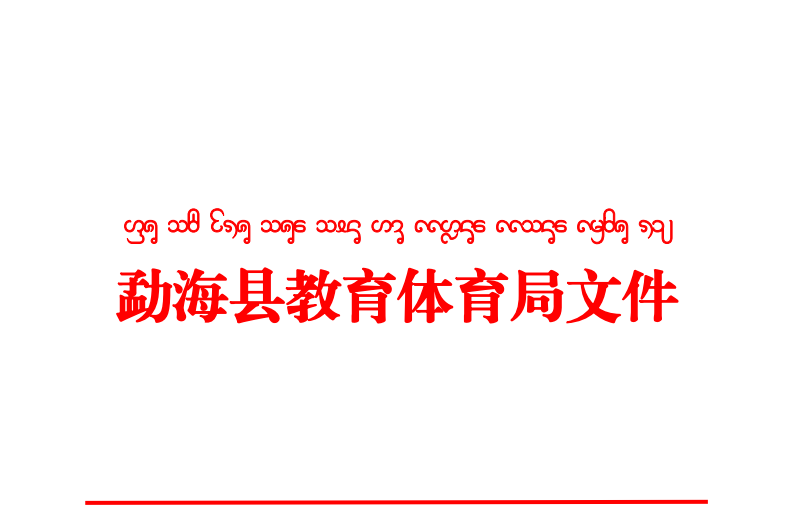 海教体字〔2019〕11号关于国家审计署对勐海县开展扶贫工作审计信息核查的通知全县各中小学、幼儿园，民办学校、幼儿园：根据《审计署关于审计云南省2019年贯彻落实国家重大政策措施情况等事项的通知》（审财通〔2018〕387号），审计署对我局提供的资料信息进行初步审核后，要求对其中的信息进行核查，现将有关事项通知如下：一、工作要求（一）各校、园要根据《2018－2019学年未享受学生资助、补助人员花名册》，筛选出本校、园学生信息，对身份证号码、是否享受学生资助、补助政策进行核查，对无身份证号码的原因、未享受资助、补助政策的原因进行说明；对已享受资助、补助政策的进行详细填写（享受项目及金额）。（二）填报的身份证信息须用身份证验证工具进行验证。（三）填报的信息表需校、园长，分管财务副校、园长，分管资助副校、园长，财务人员，资助人员确认后上报。二、相关要求（一）请各校、园于2019年4月24日12:00前，将《2018－2019学年未享受学生资助、补助人员花名册》电子版上报县教育体育局资助中心。（二）此项工作时间紧、任务重，各校、园要高度重视，认真核查，务必在规定时间内完成此项工作，如未按时完成，将追究相关人员责任。联系人：勒  二    13988168142     罗桂华    15012166356邮  箱：mhxzzzx@126.com附  件：2018－2019学年未享受学生资助、补助人员花名册                                    勐海县教育体育局                                    2019年4月20日勐海县教育体育局党政办                   2019年4月20日印